Проект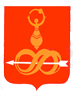 АДМИНИСТРАЦИЯ МУНИЦИПАЛЬНОГО ОБРАЗОВАНИЯ«МУНИЦИПАЛЬНЫЙ ОКРУГ ДЕБЁССКИЙ РАЙОН УДМУРТСКОЙ РЕСПУБЛИКИ»«УДМУРТ ЭЛЬКУНЫСЬ ДЭБЕС ЁРОС МУНИЦИПАЛ ОКРУГ»МУНИЦИПАЛ КЫЛДЫТЭТЛЭН АДМИНИСТРАЦИЕЗРАСПОРЯЖЕНИЕот «___» ________  2023 года   			                                 № ____с. ДебёсыОб утверждении доклада о результатах обобщения правоприменительной практики организации и проведения муниципального контроля на автомобильном транспорте, городском наземном электрическом транспорте и в дорожном хозяйстве на территории муниципального образования «Муниципальный округ Дебёсский район Удмуртской Республики» за 2022 годВ соответствии с Федеральным законом от 31.07.2020 № 248-ФЗ «О государственном  контроле (надзоре) и муниципальном контроле в Российской Федерации», Федеральным законом от 06.11.2003 № 131-ФЗ «Об общих принципах организации местного самоуправления в Российской Федерации», решением Совета депутатов муниципального образования «Муниципальный округ Дебёсский район Удмуртской Республики» от 16.12.2021 № 63 «Об утверждении Положения о муниципальном контроле на автомобильном транспорте, городском наземном электрическом транспорте и в дорожном хозяйстве в границах населенных пунктов муниципального образования «Муниципальный округ Дебёсский район Удмуртской Республики»:1. Утвердить прилагаемый доклад с результатами обобщения правоприменительной практики организации и проведения муниципального контроля на автомобильном транспорте, городском наземном электрическом транспорте и в дорожном хозяйстве на территории муниципального образования «Муниципальный округ Дебёсский район Удмуртской Республики»  за 2022 год.2. Разместить доклад на официальном сайте муниципального образования «Муниципальный округ Дебёсский район Удмуртской Республики» в специальном разделе, посвященном контрольной деятельности.Глава муниципального образования			                     А.С. ИвановДоклад о результатах обобщения правоприменительной практики организации и проведения муниципального контроля на автомобильном транспорте, городском наземном электрическом транспорте и в дорожном хозяйстве в границах населённых пунктов муниципального образования «Муниципальный округ Дебёсский район Удмуртской Республики» за 2022 годНастоящий доклад подготовлен в соответствии с частью 3 статьи 47 Федерального закона от 31.07.2020 № 248-ФЗ «О государственном контроле (надзоре) и муниципальном контроле в Российской Федерации», постановлением Правительства Российской Федерации от 07.12.2020 № 2041 «Об утверждении требований к подготовке докладов о видах государственного контроля (надзора), муниципального контроля и сводного доклада о государственном контроле (надзоре), муниципальном контроле в Российской Федерации».Общие сведения о муниципальном контроле на автомобильном транспорте, городском наземном электрическом транспорте и в дорожном хозяйстве в границах населённых пунктов муниципального образованияМуниципальный контроль на автомобильном транспорте, городском наземном электрическом транспорте и в дорожном хозяйстве в границах населённых пунктов муниципального образования  осуществляется на основании следующих нормативных правовых актов:- Федерального закона от 31.07.2020 № 248-ФЗ «О государственном контроле (надзоре) и муниципальном контроле в Российской Федерации»;- Федерального закона от 06.10.2003 № 131-ФЗ «Об общих принципах организации местного самоуправления в Российской Федерации»;- Устава муниципального образования «Муниципальный округ Дебёсский район Удмуртской Республики»;- решения Совета депутатов муниципального образования «Муниципальный округ Дебёсский район Удмуртской Республики» от 16.12.2021 № 63 «Об утверждении Положения о муниципальном контроле на автомобильном транспорте, городском наземном электрическом транспорте и в дорожном хозяйстве в границах населённых пунктов муниципального образования «Муниципальный округ Дебёсский район Удмуртской Республики».Предметом муниципального контроля на автомобильном транспорте является соблюдение юридическими лицами, индивидуальными предпринимателями, гражданами (далее – контролируемые лица) обязательных требований:1) в области автомобильных дорог и дорожной деятельности, установленных в отношении автомобильных дорог местного значения муниципального образования «Муниципальный округ Дебёсский район Удмуртской Республики»  (далее – автомобильные дороги местного значения или автомобильные дороги общего пользования местного значения):а) к эксплуатации объектов дорожного сервиса, размещённых в полосах отвода и (или) придорожных полосах автомобильных дорог общего пользования;б) к осуществлению работ по капитальному ремонту, ремонту и содержанию автомобильных дорог общего пользования и искусственных дорожных сооружений на них (включая требования к дорожно-строительным материалам и изделиям) в части обеспечения сохранности автомобильных дорог;2) установленных в отношении перевозок по муниципальным маршрутам регулярных перевозок, не относящихся к предмету федерального государственного контроля (надзора) на автомобильном транспорте, городском наземном электрическом транспорте и в дорожном хозяйстве в области организации регулярных перевозок.Объектами муниципального контроля на автомобильном транспорте согласно Положения являются:а) в рамках пункта 1 части 1 статьи 16 Федерального закона от 31.07.2020 № 248-ФЗ «О государственном контроле (надзоре) и муниципальном контроле в Российской Федерации»:деятельность по использованию полос отвода и (или) придорожных полос автомобильных дорог общего пользования местного значения;деятельность по осуществлению работ по капитальному ремонту, ремонту и содержанию автомобильных дорог общего пользования местного значения и искусственных дорожных сооружений на них;деятельность по перевозкам по муниципальным маршрутам регулярных перевозок, не относящихся к предмету федерального государственного контроля (надзора) на автомобильном транспорте, городском наземном электрическом транспорте и в дорожном хозяйстве в области организации регулярных перевозок;б) в рамках пункта 2 части 1 статьи 16 Федерального закона от 31.07.2020 № 248-ФЗ «О государственном контроле (надзоре) и муниципальном контроле в Российской Федерации»:внесение платы за проезд по платным автомобильным дорогам общего пользования местного значения, платным участкам таких автомобильных дорог (в случае создания платных автомобильных дорог общего пользования местного значения, платных участков таких автомобильных дорог);внесение платы за пользование на платной основе парковками (парковочными местами), расположенными на автомобильных дорогах общего пользования местного значения (в случае создания таких парковок (парковочных мест);внесение платы в счет возмещения вреда, причиняемого тяжеловесными транспортными средствами при движении по автомобильным дорогам местного значения;внесение платы за присоединение объектов дорожного сервиса к автомобильным дорогам общего пользования местного значения;дорожно-строительные материалы, указанные в приложении № 1 к техническому регламенту Таможенного союза «Безопасность автомобильных дорог» (ТР ТС 014/2011);дорожно-строительные изделия, указанные в приложении № 2 к техническому регламенту Таможенного союза «Безопасность автомобильных дорог» (ТР ТС 014/2011);в) в рамках пункта 3 части 1 статьи 16 Федерального закона Федерального закона от 31.07.2020 № 248-ФЗ «О государственном контроле (надзоре) и муниципальном контроле в Российской Федерации»:объекты дорожного сервиса, размещённые в полосах отвода и (или) придорожных полосах автомобильных дорог общего пользования местного значения;придорожные полосы и полосы отвода автомобильных дорог общего пользования местного значения;автомобильная дорога общего пользования местного значения и искусственные дорожные сооружения на ней;примыкания к автомобильным дорогам местного значения, в том числе примыкания объектов дорожного сервиса.Положением о муниципальном контроле на автомобильном транспорте, городском наземном электрическом транспорте и в дорожном хозяйстве в границах населённых пунктов муниципального образования определены ключевые показатели вида контроля и их целевые значения. Однако в 2022 году, в условиях действия моратория, введённого постановлением Правительства Российской Федерации от 10.03.2022 № 336 «Об особенностях организации и осуществления государственного контроля (надзора), муниципального контроля» плановые (внеплановые) контрольные мероприятия в отношении контролируемых лиц не проводились.Случаев причинения контролируемыми лицами вреда жизни и здоровью граждан, вреда животным, растениям, окружающей среде, объектам культурного наследия (памятникам истории и культуры) народов Российской Федерации, имуществу физических и юридических лиц, безопасности государства, а также угрозы чрезвычайных ситуаций природного и техногенного характера не установлено.Доля устранённых нарушений из числа выявленных нарушений обязательных требований - 0%.Доля выполнения плана проведения плановых контрольных мероприятий на очередной календарный год - 0%.Доля обоснованных жалоб на действия (бездействие) контрольного органа и (или) его должностного лица при проведении контрольных мероприятий - 0%.Доля отменённых результатов контрольных мероприятий - 0%.Доля контрольных мероприятий, по результатам которых были выявлены нарушения, но не приняты соответствующие меры административного воздействия - 0%.Доля вынесенных судебных решений о назначении административного наказания по материалам контрольного органа - 0%.Доля отменённых в судебном порядке постановлений по делам об административных правонарушениях от общего количества вынесенных контрольным органом постановлений, за исключением постановлений, отменённых на основании статей 2.7 и 2.9 Кодекса Российской Федерации об административных правонарушениях - 0%.Сведения об организации муниципального контроля на автомобильном транспорте, городском наземном электрическом транспорте и в дорожном хозяйстве в границах населённых пунктов муниципального образованияМуниципальным контролем на автомобильном транспорте, городском наземном электрическом транспорте и в дорожном хозяйстве в границах населённых пунктов муниципального образования предусмотрены индикативные показатели нарушения обязательных требований, определяющих выбор профилактических и контрольных мероприятий, их содержание (в том числе объем проверяемых обязательных требований), интенсивность и результаты.Администрацией муниципального образования «Муниципальный округ Дебёсский район Удмуртской Республики» (далее – Администрация муниципального образования) в рамках осуществления муниципального контроля на автомобильном транспорте обеспечивается учёт объектов муниципального контроля на автомобильном транспорте посредством сбора, обработки, анализа и учета сведений об объектах контроля на основании информации, представляемой в контрольный орган в соответствии с нормативными правовыми актами Российской Федерации, информации, получаемой в рамках межведомственного информационного взаимодействия, а также общедоступной информации.Должностным лицом  Администрации муниципального образования, уполномоченным осуществлять муниципальный контроль на автомобильном транспорте, является помощник главы муниципального округа по осуществлению муниципального контроля Администрации муниципального образования «Муниципальный округ Дебёсский район Удмуртской Республики». В должностные обязанности которого входит осуществление полномочий по муниципальному контролю на автомобильном транспорте.При осуществлении муниципального контроля на автомобильном транспорте сведения о мероприятиях, вся необходимая информация и документы заносятся в информационные системы – Единый реестр видов контроля (ЕРВК) и Единый реестр контрольных (надзорных) мероприятий (ЕРКНМ) в соответствии с постановлением Правительства Российской Федерации от 16.04.2021 № 604 «Об утверждении Правил формирования и ведения единого реестра контрольных (надзорных) мероприятий и о внесении изменения в постановление Правительства Российской Федерации от 28 апреля 2015 г. № 415».Контролируемые лица, права и законные интересы которых, по их мнению, были непосредственно нарушены в рамках осуществления муниципального контроля, имели право на досудебное обжалование решений о проведении контрольных мероприятий, актов контрольных мероприятий, действий (бездействия) должностных лиц в рамках контрольных мероприятий.Жалоб на действия должностных лиц контрольного органа за отчётный период не поступало.Сведения о профилактике рисков причинения вреда (ущерба)При осуществлении муниципального контроля на автомобильном транспорте проведение профилактических мероприятий, направленных на снижение риска причинения вреда (ущерба), является приоритетным по отношению к проведению контрольных мероприятий.В целях реализации механизмов открытости, а также информирования граждан и юридических лиц на официальном сайте муниципального образования «Муниципальный округ Дебёсский район Удмуртской Республики» размещалась и поддерживалась в актуальном состоянии информация о нормативно-правовом регулировании вида контроля.При осуществлении Администрации муниципального образования муниципального контроля на автомобильном транспорте могут проводиться следующие виды профилактических мероприятий:1) информирование;2) обобщение правоприменительной практики;3) объявление предостережений;4) консультирование;5) профилактический визит.Сведения о контрольных мероприятияхМуниципальный контроль на автомобильном транспорте осуществляется посредством организации проведения следующих плановых и внеплановых контрольных мероприятий при взаимодействии с контролируемыми лицами – инспекционный визит, рейдовый осмотр, документарная проверка, выездная проверка и без взаимодействия с контролируемыми лицами – наблюдение за соблюдением обязательных требований, выездное обследование.Поскольку при осуществлении муниципального контроля на автомобильном транспорте система оценки и управления рисками не применяется, все объекты муниципального контроля на автомобильном транспорте, городском наземном электрическом транспорте и в дорожном хозяйстве в границах населённых пунктов муниципального образования относятся к категории низкого риска, в отношении которых плановые контрольные мероприятия не проводятся, соответственно план проверок на 2022 год не утверждался.Внеплановые контрольные мероприятия за отчётный год также не проводились, в связи с отсутствием оснований (положительный результат эффективности проведения мероприятий, направленных на профилактику нарушений обязательных требований).Обращения, жалобы от граждан и юридических лиц в 2022 году не поступали.Выводы и предложения по итогам организации и осуществления вида контроляВ 2022 году в целях реализации перехода на положения Федерального закона № 248-ФЗ Советом депутатов муниципального образования «Муниципальный округ Дебёсский район Удмуртской Республики» и Администрацией муниципального образования был принят ряд нормативных правовых актов, устанавливающих порядок организации и осуществления муниципального контроля на автомобильном транспорте, городском наземном электрическом транспорте и в дорожном хозяйстве в границах населённых пунктов муниципального образования.При осуществлении муниципального контроля на автомобильном транспорте выполнялись рекомендации о своевременном внесении в полном объеме необходимой информации и документов в Единый реестр видов контроля (ЕРВК) и Единый реестр контрольных (надзорных) мероприятий (ЕРКНМ).Вместе с тем, Администрацией муниципального образования соблюдались рекомендации за соблюдением ограничений на осуществление в 2022 году контрольно-надзорной деятельности.В целях недопущения нарушений обязательных требований законодательства Российской Федерации на автомобильном транспорте, городском наземном электрическом транспорте и в дорожном хозяйстве в границах населённых пунктов муниципального образования на официальном сайте муниципального образования «Муниципальный округ Дебёсский район Удмуртской Республики» своевременно размещаются нормативные правовые акты, содержащие обязательные требования, оценка соблюдения которых является предметом муниципального контроля, а также актуальная информация по вопросам соблюдения требований действующего законодательства.УТВЕРЖДЁНраспоряжением Администрации муниципального образования «Муниципальный округ Дебёсский район Удмуртской Республики»  от ________  2023  №